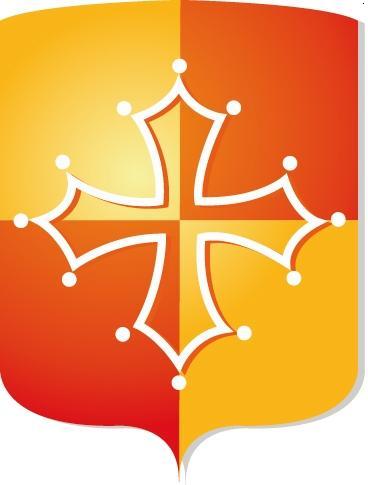 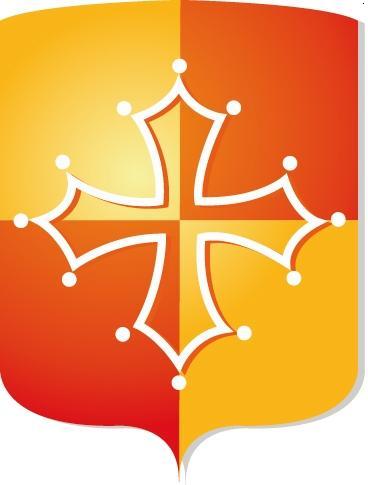 Calendrier des lotos à Saint-Didier        ► Téléthon samedi 8 décembre à 15h► Les Écoles d’olivia dimanche 23 décembre à 18h► La Boule du siècle samedi 29 décembre à 17h► La Boule du siècle samedi 12 janvier à 17h► CCAS samedi 19 janvier à 15h► Kung Fu dimanche 27 janvier à 16h► USSD (football) samedi 2 février à 17h► Amicale laïque dimanche 3 février à 15h► AVEC (comité des fêtes) dimanche 10 février à 16h30► La Boule du siècle samedi 16 février à 17h► Association paroissiale samedi 23 février à 18hTous les lotos ont lieux dans la salle polyvalente.